【標題】《東京威力科創－2022校園企業說明會》5/19成功大學場活動立即報名在對的起點，向世界宣告你的獨特！準備好了嗎？加入全球頂尖半導體設備商東京威力科創，2022校園企業說明會【免費報名中】免費出席，享美味餐點，再領限量好禮 ！★創新技術！全球80%電子設備與TEL技術息息相關★最具前景！未來發展無限的半導體產業★淬鍊成金！與志同道合的夥伴共同邁進★突破自我！TEL the World I AM_______★5/19(四) 13:30 成功大學－光復校區 第三演講室→在TEL預見你的蛻變 , 手刀報名說明會https://pse.is/43qgls→看看木曜女神阿部瑪利亞如何介紹TELhttp://user172759.psee.io/45w2gc【參加活動領好禮】 [①好友一拉一活動]趕快推薦同學/好友一起來報名！請同學/好友在線上填寫報名時，於「訊息管道」選擇「其他」選項並填寫推薦人的名字 (注意：推薦人需要已經完成報名)並且兩位都有完成出席東京威力科創企業說明會，您和同學兩人皆可獲得100元電子禮券一張喔！數量有限趕快邀請好友一起參加吧！
*重複邀請或重複被推薦僅算一次，但仍可以推薦多人一起出席拿獎金喔！[②出席領500元電子禮券]當天活動出席報到的前30名，東京威力科創更準備了500元的電子禮券準備送給您，數量有限千萬別錯過！*電子禮券將統一於活動結束兩週後發送至您留填的E-MAIL信箱#TEL #2022校園企業說明會 #新鮮人必選 #免費員工餐超美味#新職場 #保障年薪14個月 #飯店式單人宿舍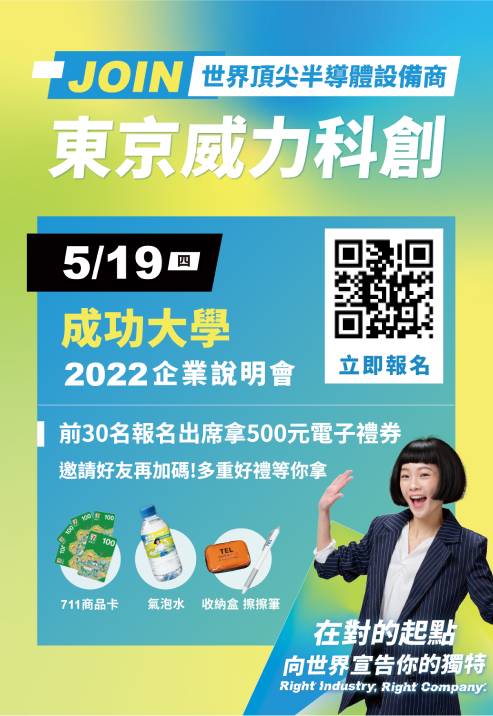 